REQUERIMENTO Nº 1328/2018Requer informações referentes à demanda atendida na UBS Dr. Joel Lincoln May Keese, na Rua das Bem-Aventuranças, 255 Jardim Vista Alegre; Senhor Presidente,Senhores Vereadores, CONSIDERANDO que, existem dois novos empreendimentos imobiliários em construção no bairro Vista Alegre sendo um Loteamento Jardim Aranha Oliveira e um Condomínio Residencial na Rua da Benignidade;CONSIDERANDO que, a Unidade de Saúde do bairro já atende uma demanda considerada grande e preocupa-se com o aumento de mais usuários provenientes destes empreendimentos imobiliários;CONSIDERANDO que, a Unidade é pequena e carece de mais salas;REQUEIRO que, nos termos do Art. 10, Inciso X, da Lei Orgânica do município de Santa Bárbara d’Oeste, combinado com o Art. 63, Inciso IX, do mesmo diploma legal, seja oficiado o Excelentíssimo Senhor Prefeito Municipal para que encaminhe a esta Casa de Leis as seguintes informações: 1º) Estaria a Administração Municipal preparada para atender a demanda de mais pacientes usuários advindos de novos loteamentos e condomínios na Unidade Básica de Saúde do Vista Alegre?2º) Caso positivo, o que estaria sendo feito como planejamento futuro para atender a demanda nesta Unidade Básica de Saúde?3º) Apresente outras informações que julgar relevantes sobre o assunto. Plenário “Dr. Tancredo Neves”, em 16 de Outubro de 2.018.Marcos Antonio Rosado MarçalMarcos Rosado-vereador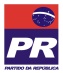 